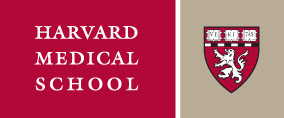 Institutional Animal Care & Use CommitteeHMA Standing Committee on AnimalsCampus Mail: 180 Longwood Ave, Suite 113, Boston, MA-02115MEMORANDUM OF UNDERSTANDINGFOR ANIMAL CARE AND USE OVERSIGHTBETWEEN COLLABORATING PHS-ASSURED INSTITUTIONS(When Harvard Medical School is the Primary Grantee)Voice: 617.432.3192  FAX:  617.432.3169Email:IACUC@hms.harvard.eduWeb:http://hms.harvard.edu/departments/hma-standing-committee-animalsThis is a Memorandum of Understanding (MOU) between Harvard Medical School and the collaborator noted below for the performance of animal research, testing, or teaching; where both  institutions have a current and active PHS Assurance, and may (or may not)  have a USDA registration and/or AAALAC accreditation. This MOU is entered into by both institutions’ programs of animal care & use, and sets forth the agreed terms and conditions in accordance with which both institutions shall collaborate on an animal care & use activity.  ADMINISTRATIVE INFO- HARVARD MEDICAL SCHOOL:      USDA REGISTRATION NUMBER(s): 14-R-0019 (HMS); 14-R-0092 (BWH)    PHS ASSURANCE: A3431-01; AAALAC ACCREDITATION DATE: 06/12/13PI Name: 	Protocol Number:   ------------------------------Approval Date:  --------------------------------Protocol Title:   							SPONSOR:Signature of Animal Program Representatives (generally IACUC Chair, AV, IACUC Administrator, IO)Director, Office of the IACUC     180 Longwood Ave, Suites 113, Boston, MA-02115Name:Signature of Collaborator Representative	DatePhone: 617.432.3192Email:IACUC@hms.harvard.eduTitle:	 		 Email:	______________________________________	Phone: ____________________________The Collaborator acknowledges that the collaborator’s IACUC will review and approve all proposed animal research activities and any subsequent modifications to animal activities associated with this MOU prior to the initiation of those activities.The Collaborator acknowledges that it will provide a copy of the IACUC-approved protocol and any IACUC-approved amendments and any corresponding IACUC-approval letters to the HMA IACUC as soon as possible after IACUC-approval but no later than 30 days from IACUC approval.The Collaborator acknowledges that it is responsible for reporting USDA-regulated species related to animal activities                 associated with this 	MOU in the Collaborator's USDA Annual Report (APHIS FORM 7023) including any corresponding                               IACUC-approved exceptions to the animal welfare standards.  The Collaborator acknowledges it has a process for monitoring on-going animal related activities, including established procedures for identifying and reporting adverse events and non-compliance associated with animal care and use at its facility.The Collaborator agrees to promptly report to the HMA IACUC, but no later than 30 days of the identification, any unanticipated adverse events that occur during the conduct of the research activities associated with this MOU that directly impact animal welfare or well-being.The Collaborator agrees to promptly report to the HMA IACUC, but no later than 30 days of the identification of any incidence of non-compliance with IACUC-approved animal activities associated with this MOU.The Collaborator agrees to promptly report to the HMA IACUC, but no later than 30 days of the identification of any identified significant programmatic deficiencies that may impact animal welfare or the animal activities associated with this MOU.The Collaborator acknowledges that its IACUC is responsible for reporting to USDA any IACUC suspensions of animal activities and any failures to correct significant deficiencies within the IACUC-established time frame for correction related to animal activities associated with this MOU.The Collaborator acknowledges that it will provide to the HMA IACUC, upon request, any regulatory information related to program procedures or activities associated with this MOU to representatives of the HMA animal care & use program.